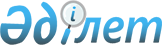 О внесении дополнения в постановление Правительства Республики Казахстан от 29 декабря 2017 года № 933 "О перечне водохозяйственных сооружений, имеющих особое стратегическое значение, в том числе которые могут быть переданы в аренду и доверительное управление" и переводе земель особо охраняемых природных территорий в земли запасаПостановление Правительства Республики Казахстан от 29 сентября 2022 года № 774
      В соответствии со статьей 13 Земельного кодекса Республики Казахстан и статьей 7 Закона Республики Казахстан "Об особо охраняемых природных территориях" Правительство Республики Казахстан ПОСТАНОВЛЯЕТ:
      1. Внести в постановление Правительства Республики Казахстан от 29 декабря 2017 года № 933 "О перечне водохозяйственных сооружений, имеющих особое стратегическое значение, в том числе которые могут быть переданы в аренду и доверительное управление" следующее дополнение:
      в перечне водохозяйственных сооружений, имеющих особое стратегическое значение, в том числе которые могут быть переданы в аренду и доверительное управление, утвержденном указанным постановлением:
      пункт 5 дополнить строкой следующего содержания:
      "Селезадерживающая плотина в бассейне реки Аксай.".
      2. Перевести земли республиканского государственного учреждения "Иле-Алатауский государственный национальный природный парк" Комитета лесного хозяйства и животного мира Министерства экологии, геологии и природных ресурсов Республики Казахстан" (далее – национальный парк) общей площадью 20,9 гектара из категории земель особо охраняемых природных территорий в категорию земель запаса Карасайского района Алматинской области для строительства селезадерживающей плотины в бассейне реки Аксай согласно приложению к настоящему постановлению.
      3. Акиму Алматинской области в установленном законодательством Республики Казахстан порядке обеспечить:
      1) предоставление государственному учреждению "Казселезащита" Министерства по чрезвычайным ситуациям Республики Казахстан земельного участка, указанного в пункте 2 настоящего постановления;
      2) сохранение объектов природно-заповедного фонда.
      4. Государственному учреждению "Казселезащита" Министерства по чрезвычайным ситуациям Республики Казахстан в связи с переводом земель особо охраняемых природных территорий в земли запаса в соответствии с действующим законодательством Республики Казахстан возместить в доход республиканского бюджета потери лесохозяйственного производства и принять меры по расчистке площади с передачей полученной древесины на баланс национального парка. 
      5. Настоящее постановление вводится в действие со дня его подписания. Экспликация земель, переводимых из категории земель особо охраняемых природных территорий в категорию земель запаса Карасайского района Алматинской области для строительства селезадерживающей плотины в бассейне реки Аксай
      ______________________________________
					© 2012. РГП на ПХВ «Институт законодательства и правовой информации Республики Казахстан» Министерства юстиции Республики Казахстан
				
      Премьер-МинистрРеспублики Казахстан 

А. Смаилов
Приложение
к постановлению Правительства
Республики Казахстан
от 29 сентября 2022 года № 774
Наименование
Общая площадь, в гектарах
В том числе:
В том числе:
В том числе:
В том числе:
В том числе:
В том числе:
В том числе:
В том числе:
В том числе:
Наименование
Общая площадь, в гектарах
лесные угодья
лесные угодья
лесные угодья
лесные угодья
итого лесных угодий
нелесные угодья
нелесные угодья
нелесные угодья
итого нелесных угодий
Наименование
Общая площадь, в гектарах
покрытые лесом
в т. ч.
несомкнувшиеся лесные культуры
не покрытые лесом
итого лесных угодий
пастбища
воды
прочие угодья
итого нелесных угодий
Наименование
Общая площадь, в гектарах
покрытые лесом
лесные культуры
несомкнувшиеся лесные культуры
не покрытые лесом
итого лесных угодий
пастбища
воды
прочие угодья
итого нелесных угодий
1
2
3
4
5
6
7
8
9
10
11
Земли республиканского государственного учреждения "Иле-Алатауский государственный национальный природный парк"
20,9
1,6
-
-
2,26
3,86
7,6
-
9,44
17,04
Всего:
20,9

1,6

-

-

2,26

3,86

7,6

-

9,44

17,04
